OBJETIVO GERAL DO CURSO:O Curso de Engenharia Sanitária do Centro de Educação Superior do Alto Vale do Itajaí – CEAVI, da UDESC/ Ibirama, objetiva formar profissionais da engenharia habilitados à preservação, ao controle, à avaliação, à medida e à limitação das influências negativas das atividades humanas sobre o meio ambiente, de modo a atender as necessidades de proteção e utilização dos recursos naturais de forma sustentável, aliando novas metodologias e tecnologias na exploração, uso e tratamento da água, nos projetos de obras de saneamento, que envolvem sistemas de abastecimento de água, sistemas de esgotamento sanitário, sistemas de limpeza urbana, bem como no desenvolvimento de políticas e ações no meio ambiente que busquem o monitoramento, o controle, a recuperação e a preservação da qualidade ambiental e da saúde pública.EMENTA:Gestão dos Recursos Hídricos e o Desenvolvimento Urbano. Conservação dos Ecossistemas Brasileiros. Desenvolvimento Hidrelétrico e Preservação Ambiental. Desenvolvimento Sustentado do Ambiente Costeiro. Processos Hidrológicos e o Impacto de Alterações Antrópicas. Monitoramento e Aquisição de Dados em Recursos Hídricos. A Água como Fator de Desenvolvimento em Regiões Semi-Áridas. Vulnerabilidade e Prospecção de Águas Subterrâneas. Desenvolvimento Rural e Agrícola e o Uso da Água. Política Nacional e Regional de Recursos Hídricos. Gestão Democrática e Ambiental das Águas. Gestão Integrada: Recursos Hídricos e Regiões Costeiras.OBJETIVO GERAL DA DISCIPLINAAo término da disciplina o aluno será capaz de responder de forma autônoma a situações requerendo análise, diagnóstico e resposta justificada de intervenção, na área de gerenciamento de recursos naturais visando o alcance do desenvolvimento sustentável das atividades produtivas e o uso racional desses recursos.OBJETIVOS ESPECÍFICOS/DISCIPLINA:- Objetivo específico 1; Apresentar a conceituação, classificação e distribuição dos recursos naturais,- Objetivo específico 2; Conhecer os critérios e contextos da valoração dos recursos naturais,- Objetivo específico 3; Identificar as leis que a serem usadas na elaboração de projetos, diagnóstico e políticas públicas, visando à gestão dos recursos naturais no contexto do desenvolvimento sustentável,- Objetivo específico 4; Analisar as inter-relações entre sociedade e natureza a partir da forma de utilização dos recursos naturais, - Objetivo específico 5; Discutir possibilidades de uso sustentável em meios urbanos e rurais.CRONOGRAMA DAS ATIVIDADES:* Andamento dos seminários. Nas duas datas marcadas com asterisco os alunos, de forma individual, comentarão acerca do andamento do seminário para acompanhamento do estado do trabalho.METODOLOGIA PROPOSTA:	Aulas expositivas, dialogadas, com a utilização de recursos audiovisuais. Visita técnica. Atividades em grupo em sala de aula (leitura e discussão de textos afins à disciplina). Aulas individuais apresentados pelos alunos em datas pré-agendadas e apresentação de trabalho final em duplas mediante seminário. Atividades na plataforma Moodle. A metodologia dará ênfase na participação professor-aluno no sentido de promover discussões teóricas com as possibilidades de utilização prática dos conteúdos trabalhados na disciplina.AVALIAÇÃO:	Os estudantes serão avaliados por meio de três provas teóricas, uma aula e um seminário de apresentação de um plano de gerenciamento de recursos naturais:- As provas teóricas serão realizadas através de questões elaboradas sobre os conteúdos teóricos, para verificar o aprendizado dos conteúdos conceituais.- De forma individual os alunos prepararão uma aula (A) para abordar conteúdos relacionados com a disciplina. A data e o conteúdo específico para cada aula serão comunicados no primeiro encontro da disciplina. - Os Seminários constarão na apresentação de um plano de gerenciamento de recursos naturais como estudo de caso. - A nota atribuída ao final do semestre (Média Final – MF) será calculada pela seguinte fórmula:MF = (P1 + P2 + P3 + A + S) / 5P = Prova Escrita (Individual)A = Aula IndividualS = Apresentação de um Plano de gerenciamento - Seminário (Dupla).BIBLIOGRAFIA BÁSICA:Cândido, G. A.; Lira, W. S. (Organizadores) [et al.]. Gestão sustentável dos recursos naturais: uma abordagem participativa.– Campina Grande: EDUEPB, 2013. 326 p. : il. Disponível em: http://www.uepb.edu.br/download/ebooks/Gesta%CC%83o%20Sustenta%CC%81vel_Final%20%2812_03_14%29.pdfGuerra, A.J.T. Geomorfologia Urbana. Rio de Janeiro: Bertrand Brasil, 2011. ISBN 9788528614909 (broch). Número de Chamada: 551.4 G345.Goldemberg, J.; Paletta, F. C. Energias renováveis. São Paulo: Blucher, 2012. 110 p. (Série Energia e Sustentabilidade.). ISBN 9788521206088 (broch.). Número de chamada: 620.92 E56 2012.Massambani, O.; Campiglia, S. S. Meio ambiente & desenvolvimento: fórum USP. São Paulo: USP, 2012. 130p. ISBN (broch.). Número de chamada: 333.70981 M514 1992. Prado, R.B.; Turetta, A. P. D., Andrade, A.G de (Org.). Manejo e Conservação do Solo e da Água no contexto das mudanças ambientais. Embrapa Solos Rio de Janeiro, 2010. Disponível em: http://www.cnps.embrapa.br/publicacoes/pdfs/livro_2010_manejo_cons_solo_agua.pdfSchäffer, W. B.; Prochnow, M. A. Mata Atlântica e você: como preservar, recuperar e se beneficiar da mais ameaçada floresta brasileira. Brasília, DF: APREMAVI, 2002. 156p. ISBN 8588733013 (broch.). Número de chamada: 574.52623 M425.Thomas, J. M. Economia ambiental: fundamentos, políticas e aplicações. São Paulo: Cengage Learning, 2010. 556p. ISBN 8574531316 (broch.). Número de chamada: 363.7 T456e.BIBLIOGRAFIA COMPLEMENTAR: Gheyi, H. R.; Paz, V. P. S.; Medeiros, S. S.; Galvão, C. O. Eds.  Recursos hídricos em regiões semiáridas - Campina Grande, PB: Instituto Nacional do Semiárido, Cruz das Almas, BA: Universidade Federal do Recôncavo da Bahia, 2012. 258 p.: il, 15,5 x 21,0 cm ISBN 978-85-64265-03-5. Disponível em: http://www.insa.gov.br/wp-content/themes/insa_theme/acervo/recursos-hidricos-II.pdfFatheuer, T. Nova Economia da Natureza: Uma introdução crítica. Volume 35 da Série Ecologia. Editado pela Fundação Heinrich Böll, 2014. Disponível em: http://br.boell.org/sites/default/files/nova-economia-da-natureza-thomas-fatheuer-bollbrasil.pdfFragoso Junior, C. R.; Ferreira, T. F.; Marques, D. M. L. M. Modelagem ecológica em ecossistemas aquáticos. São Paulo: Oficina de Textos, 2009. 304 p. ISBN 9788586238888 (broch.). Número de chamada: 551.48 F811m.Lima, M. R. Gestão Sustentável dos Solos Agrícolas. Anais do Seminário. Curitiba, 2002. Disponível em: http://www.soloplan.agrarias.ufpr.br/Anaisdoseminario.pdfOliveira, L. L. S.; Porto Junior, S. S. O Desenvolvimento Sustentável e a contribuição dos recursos naturais para o crescimento econômico: uma aplicação para o Brasil. Disponível em: http://www.ufrgs.br/ppge/pcientifica/2004_09.pdfPeixinho, F. C. Gestão Sustentável dos Recursos Hídricos. Disponível em: http://www.cprm.gov.br/publique/media/evento_PAP003029.pdfQueiroz, H. L; Peralta, N. Reserva de Desenvolvimento Sustentável: Manejo Integrado dos Recursos Naturais e Gestão Participativa. In.: GARAY, I.; Becker,  B. (orgs). Dimensões Humanas da Biodiversidade. Petrópolis. ed. Vozes, 2006. Disponível em: http://mamiraua.org/cms/content/public/documents/publicacao/93b463dd-b86a-4346-bda3-b0ff95663c17_livro.2%20QUEIROZ.pdf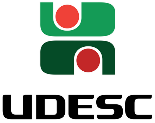 Universidade do Estado de Santa Catarina – UDESC Centro de Educação Superior do Alto Vale do Itajaí – CEAVIDepartamento de Engenharia Sanitária - DESAPLANO DE ENSINOPLANO DE ENSINOPLANO DE ENSINODEPARTAMENTO: ENGENHARIA SANITÁRIADEPARTAMENTO: ENGENHARIA SANITÁRIADEPARTAMENTO: ENGENHARIA SANITÁRIADISCIPLINA: GERENCIAMENTO SUSTENTÁVEL DOS RECURSOS NATURAISDISCIPLINA: GERENCIAMENTO SUSTENTÁVEL DOS RECURSOS NATURAISSIGLA: OP 501PROFESSOR: MARIA PILAR SERBENTPROFESSOR: MARIA PILAR SERBENTE-mail: mariapilar.serbent@udesc.brCARGA HORÁRIA TOTAL: 36 hTEORIA: 36 hPRÁTICA: 0 hCURSO: BACHARELADO EM ENGENHARIA SANITÁRIACURSO: BACHARELADO EM ENGENHARIA SANITÁRIACURSO: BACHARELADO EM ENGENHARIA SANITÁRIASEMESTRE/ANO: II/2015SEMESTRE/ANO: II/2015PRÉ-REQUISITOS: -NºDataHorárioH.A.Conteúdo0104/0807:30 – 09.1002Apresentação da disciplina: ementa, objetivos, conteúdo programático e sistema de avaliação.0211/0807:30 – 09.1002Introdução: conceito, classificação e distribuição dos recursos naturais. Bens comuns. 0318/0807:30 – 09.1002Ecossistemas. Ciclos biogeoquímicos. Serviços ambientais. Sequestro de carbono. Sistema Nacional de Unidades de Conservação - SNUC. Biodiversidade. Gestão da Biodiversidade.0425/0807:30 – 09.1002Conservação dos Ecossistemas Brasileiros. Planificação do turismo em áreas protegidas.  Plano de manejo e comunidades tradicionais. Planos de gerenciamento.0501/0907:30 – 09.1002Primeira Prova – P10608/0907:30 – 09.1002Gestão dos Recursos Energéticos – I. Energia e o Desenvolvimento Sustentável.  0715/0907:30 – 09.1002Gestão dos Recursos Energéticos – II. Planejamento energético.0822/0907:30 – 09.1002*Política Nacional e Regional de Recursos Hídricos. Monitoramento e Aquisição de Dados em Recursos Hídricos. Vulnerabilidade e Prospecção de Águas Subterrâneas. 0929/0907:30 – 09.1002Gestão dos Recursos Hídricos e o Desenvolvimento Urbano. Desenvolvimento Rural e Agrícola e o Uso da Água. A Água como Fator de Desenvolvimento em Regiões Semi-Áridas. Aspectos sociais, econômicos e ecológicos relacionados à gestão Democrática e Ambiental das Águas.  1006/1007:30 – 09.1002Impacto de Alterações Antrópicas. Desenvolvimento Hidrelétrico e Preservação Ambiental. 1113/1007:30 – 09.1002Visita técnica à Usina Fotovoltaica Cidade Azul (TRACTEBEL) na cidade de Tubarão/SC. Envio de relatório até 19/10 18h. 20/10NÃO HAVERÁ AULA1227/1007:30 – 09.1002Segunda Prova – P21303/1107:30 – 09.1002*Ecossistemas urbanos. Políticas de gerenciamento de recursos naturais.1410/1102Não haverá aulas. Reposição a distância no horário 18:30 – 20:10 com atividades proposta pela professora via Plataforma Moodle. Discussão sobre andamento dos planos de gerenciamento. 1517/1107:30 – 09.1002Gestão Integrada: Recursos Hídricos e Regiões Costeiras. Desenvolvimento Sustentado do Ambiente Costeiro.1624/1107:30 – 09.1002Terceira Prova – P31701/1207:30 – 09.1002Seminário: apresentação dos planos de gerenciamento de recursos naturais.1808/1207:30 – 09.1002Seminário: apresentação dos planos de gerenciamento de recursos naturais.Somatório das horas-aulaSomatório das horas-aulaSomatório das horas-aula5415/1207:30 – 10:10Exame